2026 Calendar2026 Calendar2026 Calendar2026 Calendar2026 Calendar2026 Calendar2026 Calendar2026 Calendar2026 Calendar2026 Calendar2026 Calendar2026 Calendar2026 Calendar2026 Calendar2026 Calendar2026 Calendar2026 Calendar2026 Calendar2026 Calendar2026 Calendar2026 Calendar2026 Calendar2026 Calendar2026 Calendar2026 CalendarDominican RepublicDominican RepublicJanuaryJanuaryJanuaryJanuaryJanuaryJanuaryJanuaryFebruaryFebruaryFebruaryFebruaryFebruaryFebruaryFebruaryFebruaryMarchMarchMarchMarchMarchMarchMarch2026 Holidays for Dominican RepublicSuMoTuWeThFrSaSuMoTuWeThFrSaSuSuMoTuWeThFrSaJan 1	New Year’s DayJan 5	EpiphanyJan 21	Our Lady of AltagraciaJan 26	Duarte’s BirthdayFeb 27	Independence DayApr 3	Good FridayMay 4	Labour DayJun 4	Corpus ChristiAug 16	Restoration DaySep 24	Our Lady of las MercedesNov 9	Constitution DayDec 25	Christmas Day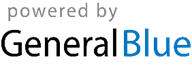 123123456711234567Jan 1	New Year’s DayJan 5	EpiphanyJan 21	Our Lady of AltagraciaJan 26	Duarte’s BirthdayFeb 27	Independence DayApr 3	Good FridayMay 4	Labour DayJun 4	Corpus ChristiAug 16	Restoration DaySep 24	Our Lady of las MercedesNov 9	Constitution DayDec 25	Christmas Day456789108910111213148891011121314Jan 1	New Year’s DayJan 5	EpiphanyJan 21	Our Lady of AltagraciaJan 26	Duarte’s BirthdayFeb 27	Independence DayApr 3	Good FridayMay 4	Labour DayJun 4	Corpus ChristiAug 16	Restoration DaySep 24	Our Lady of las MercedesNov 9	Constitution DayDec 25	Christmas Day11121314151617151617181920211515161718192021Jan 1	New Year’s DayJan 5	EpiphanyJan 21	Our Lady of AltagraciaJan 26	Duarte’s BirthdayFeb 27	Independence DayApr 3	Good FridayMay 4	Labour DayJun 4	Corpus ChristiAug 16	Restoration DaySep 24	Our Lady of las MercedesNov 9	Constitution DayDec 25	Christmas Day18192021222324222324252627282222232425262728Jan 1	New Year’s DayJan 5	EpiphanyJan 21	Our Lady of AltagraciaJan 26	Duarte’s BirthdayFeb 27	Independence DayApr 3	Good FridayMay 4	Labour DayJun 4	Corpus ChristiAug 16	Restoration DaySep 24	Our Lady of las MercedesNov 9	Constitution DayDec 25	Christmas Day2526272829303129293031Jan 1	New Year’s DayJan 5	EpiphanyJan 21	Our Lady of AltagraciaJan 26	Duarte’s BirthdayFeb 27	Independence DayApr 3	Good FridayMay 4	Labour DayJun 4	Corpus ChristiAug 16	Restoration DaySep 24	Our Lady of las MercedesNov 9	Constitution DayDec 25	Christmas DayJan 1	New Year’s DayJan 5	EpiphanyJan 21	Our Lady of AltagraciaJan 26	Duarte’s BirthdayFeb 27	Independence DayApr 3	Good FridayMay 4	Labour DayJun 4	Corpus ChristiAug 16	Restoration DaySep 24	Our Lady of las MercedesNov 9	Constitution DayDec 25	Christmas DayAprilAprilAprilAprilAprilAprilAprilMayMayMayMayMayMayMayMayJuneJuneJuneJuneJuneJuneJuneJan 1	New Year’s DayJan 5	EpiphanyJan 21	Our Lady of AltagraciaJan 26	Duarte’s BirthdayFeb 27	Independence DayApr 3	Good FridayMay 4	Labour DayJun 4	Corpus ChristiAug 16	Restoration DaySep 24	Our Lady of las MercedesNov 9	Constitution DayDec 25	Christmas DaySuMoTuWeThFrSaSuMoTuWeThFrSaSuSuMoTuWeThFrSaJan 1	New Year’s DayJan 5	EpiphanyJan 21	Our Lady of AltagraciaJan 26	Duarte’s BirthdayFeb 27	Independence DayApr 3	Good FridayMay 4	Labour DayJun 4	Corpus ChristiAug 16	Restoration DaySep 24	Our Lady of las MercedesNov 9	Constitution DayDec 25	Christmas Day123412123456Jan 1	New Year’s DayJan 5	EpiphanyJan 21	Our Lady of AltagraciaJan 26	Duarte’s BirthdayFeb 27	Independence DayApr 3	Good FridayMay 4	Labour DayJun 4	Corpus ChristiAug 16	Restoration DaySep 24	Our Lady of las MercedesNov 9	Constitution DayDec 25	Christmas Day5678910113456789778910111213Jan 1	New Year’s DayJan 5	EpiphanyJan 21	Our Lady of AltagraciaJan 26	Duarte’s BirthdayFeb 27	Independence DayApr 3	Good FridayMay 4	Labour DayJun 4	Corpus ChristiAug 16	Restoration DaySep 24	Our Lady of las MercedesNov 9	Constitution DayDec 25	Christmas Day12131415161718101112131415161414151617181920Jan 1	New Year’s DayJan 5	EpiphanyJan 21	Our Lady of AltagraciaJan 26	Duarte’s BirthdayFeb 27	Independence DayApr 3	Good FridayMay 4	Labour DayJun 4	Corpus ChristiAug 16	Restoration DaySep 24	Our Lady of las MercedesNov 9	Constitution DayDec 25	Christmas Day19202122232425171819202122232121222324252627Jan 1	New Year’s DayJan 5	EpiphanyJan 21	Our Lady of AltagraciaJan 26	Duarte’s BirthdayFeb 27	Independence DayApr 3	Good FridayMay 4	Labour DayJun 4	Corpus ChristiAug 16	Restoration DaySep 24	Our Lady of las MercedesNov 9	Constitution DayDec 25	Christmas Day26272829302425262728293028282930Jan 1	New Year’s DayJan 5	EpiphanyJan 21	Our Lady of AltagraciaJan 26	Duarte’s BirthdayFeb 27	Independence DayApr 3	Good FridayMay 4	Labour DayJun 4	Corpus ChristiAug 16	Restoration DaySep 24	Our Lady of las MercedesNov 9	Constitution DayDec 25	Christmas Day31Jan 1	New Year’s DayJan 5	EpiphanyJan 21	Our Lady of AltagraciaJan 26	Duarte’s BirthdayFeb 27	Independence DayApr 3	Good FridayMay 4	Labour DayJun 4	Corpus ChristiAug 16	Restoration DaySep 24	Our Lady of las MercedesNov 9	Constitution DayDec 25	Christmas DayJulyJulyJulyJulyJulyJulyJulyAugustAugustAugustAugustAugustAugustAugustAugustSeptemberSeptemberSeptemberSeptemberSeptemberSeptemberSeptemberJan 1	New Year’s DayJan 5	EpiphanyJan 21	Our Lady of AltagraciaJan 26	Duarte’s BirthdayFeb 27	Independence DayApr 3	Good FridayMay 4	Labour DayJun 4	Corpus ChristiAug 16	Restoration DaySep 24	Our Lady of las MercedesNov 9	Constitution DayDec 25	Christmas DaySuMoTuWeThFrSaSuMoTuWeThFrSaSuSuMoTuWeThFrSaJan 1	New Year’s DayJan 5	EpiphanyJan 21	Our Lady of AltagraciaJan 26	Duarte’s BirthdayFeb 27	Independence DayApr 3	Good FridayMay 4	Labour DayJun 4	Corpus ChristiAug 16	Restoration DaySep 24	Our Lady of las MercedesNov 9	Constitution DayDec 25	Christmas Day1234112345Jan 1	New Year’s DayJan 5	EpiphanyJan 21	Our Lady of AltagraciaJan 26	Duarte’s BirthdayFeb 27	Independence DayApr 3	Good FridayMay 4	Labour DayJun 4	Corpus ChristiAug 16	Restoration DaySep 24	Our Lady of las MercedesNov 9	Constitution DayDec 25	Christmas Day567891011234567866789101112Jan 1	New Year’s DayJan 5	EpiphanyJan 21	Our Lady of AltagraciaJan 26	Duarte’s BirthdayFeb 27	Independence DayApr 3	Good FridayMay 4	Labour DayJun 4	Corpus ChristiAug 16	Restoration DaySep 24	Our Lady of las MercedesNov 9	Constitution DayDec 25	Christmas Day1213141516171891011121314151313141516171819Jan 1	New Year’s DayJan 5	EpiphanyJan 21	Our Lady of AltagraciaJan 26	Duarte’s BirthdayFeb 27	Independence DayApr 3	Good FridayMay 4	Labour DayJun 4	Corpus ChristiAug 16	Restoration DaySep 24	Our Lady of las MercedesNov 9	Constitution DayDec 25	Christmas Day19202122232425161718192021222020212223242526Jan 1	New Year’s DayJan 5	EpiphanyJan 21	Our Lady of AltagraciaJan 26	Duarte’s BirthdayFeb 27	Independence DayApr 3	Good FridayMay 4	Labour DayJun 4	Corpus ChristiAug 16	Restoration DaySep 24	Our Lady of las MercedesNov 9	Constitution DayDec 25	Christmas Day262728293031232425262728292727282930Jan 1	New Year’s DayJan 5	EpiphanyJan 21	Our Lady of AltagraciaJan 26	Duarte’s BirthdayFeb 27	Independence DayApr 3	Good FridayMay 4	Labour DayJun 4	Corpus ChristiAug 16	Restoration DaySep 24	Our Lady of las MercedesNov 9	Constitution DayDec 25	Christmas Day3031Jan 1	New Year’s DayJan 5	EpiphanyJan 21	Our Lady of AltagraciaJan 26	Duarte’s BirthdayFeb 27	Independence DayApr 3	Good FridayMay 4	Labour DayJun 4	Corpus ChristiAug 16	Restoration DaySep 24	Our Lady of las MercedesNov 9	Constitution DayDec 25	Christmas DayOctoberOctoberOctoberOctoberOctoberOctoberOctoberNovemberNovemberNovemberNovemberNovemberNovemberNovemberDecemberDecemberDecemberDecemberDecemberDecemberDecemberDecemberJan 1	New Year’s DayJan 5	EpiphanyJan 21	Our Lady of AltagraciaJan 26	Duarte’s BirthdayFeb 27	Independence DayApr 3	Good FridayMay 4	Labour DayJun 4	Corpus ChristiAug 16	Restoration DaySep 24	Our Lady of las MercedesNov 9	Constitution DayDec 25	Christmas DaySuMoTuWeThFrSaSuMoTuWeThFrSaSuSuMoTuWeThFrSaJan 1	New Year’s DayJan 5	EpiphanyJan 21	Our Lady of AltagraciaJan 26	Duarte’s BirthdayFeb 27	Independence DayApr 3	Good FridayMay 4	Labour DayJun 4	Corpus ChristiAug 16	Restoration DaySep 24	Our Lady of las MercedesNov 9	Constitution DayDec 25	Christmas Day123123456712345Jan 1	New Year’s DayJan 5	EpiphanyJan 21	Our Lady of AltagraciaJan 26	Duarte’s BirthdayFeb 27	Independence DayApr 3	Good FridayMay 4	Labour DayJun 4	Corpus ChristiAug 16	Restoration DaySep 24	Our Lady of las MercedesNov 9	Constitution DayDec 25	Christmas Day4567891089101112131466789101112Jan 1	New Year’s DayJan 5	EpiphanyJan 21	Our Lady of AltagraciaJan 26	Duarte’s BirthdayFeb 27	Independence DayApr 3	Good FridayMay 4	Labour DayJun 4	Corpus ChristiAug 16	Restoration DaySep 24	Our Lady of las MercedesNov 9	Constitution DayDec 25	Christmas Day11121314151617151617181920211313141516171819Jan 1	New Year’s DayJan 5	EpiphanyJan 21	Our Lady of AltagraciaJan 26	Duarte’s BirthdayFeb 27	Independence DayApr 3	Good FridayMay 4	Labour DayJun 4	Corpus ChristiAug 16	Restoration DaySep 24	Our Lady of las MercedesNov 9	Constitution DayDec 25	Christmas Day18192021222324222324252627282020212223242526Jan 1	New Year’s DayJan 5	EpiphanyJan 21	Our Lady of AltagraciaJan 26	Duarte’s BirthdayFeb 27	Independence DayApr 3	Good FridayMay 4	Labour DayJun 4	Corpus ChristiAug 16	Restoration DaySep 24	Our Lady of las MercedesNov 9	Constitution DayDec 25	Christmas Day252627282930312930272728293031Jan 1	New Year’s DayJan 5	EpiphanyJan 21	Our Lady of AltagraciaJan 26	Duarte’s BirthdayFeb 27	Independence DayApr 3	Good FridayMay 4	Labour DayJun 4	Corpus ChristiAug 16	Restoration DaySep 24	Our Lady of las MercedesNov 9	Constitution DayDec 25	Christmas DayJan 1	New Year’s DayJan 5	EpiphanyJan 21	Our Lady of AltagraciaJan 26	Duarte’s BirthdayFeb 27	Independence DayApr 3	Good FridayMay 4	Labour DayJun 4	Corpus ChristiAug 16	Restoration DaySep 24	Our Lady of las MercedesNov 9	Constitution DayDec 25	Christmas Day